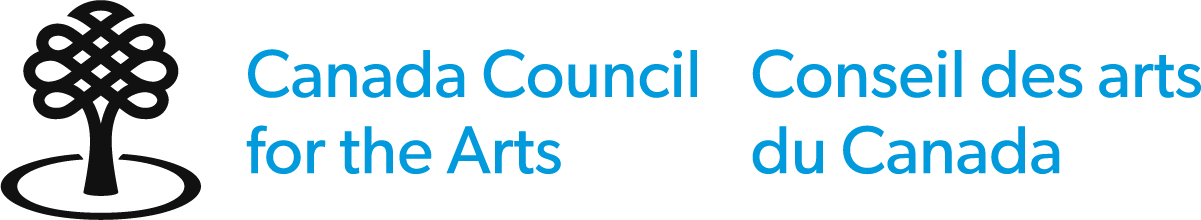 Nomination FormCanada-Japan Literary AwardsFor books published between May 1, 2018 and April 30, 2020. Complete one form for each book you are nominating.Name of publisher	DistributorContact name and positionPublisher address Telephone (specify)	Telephone (specify)Email	WebsiteName of author or translatorAddressCitizenship	TelephoneEmail	WebsiteSupport materialSupport material consentThe support material you submit will be donated in accordance with copyright laws as per Canada Council’s Retention Policy. Donated books may be sent abroad to libraries and schools in developing countries or may be given to libraries, schools, community centres and archives in Canada. Note that Canadian copyright protection laws may not extend to foreign countries where a treaty has not been established.I consent to allowing my support material to be donated to a non-profit organization. If you select no, your support material will be destroyed as per Canada Council’s retention policy. Yes, I consent to allowing my support material to be donated to a non-profit organization. No, I request that the Canada Council destroy my material following assessment.Support materialSend 5 copies of each nominated book.For a translation, also send 2 copies of each nominated work in the original language (Japanese).*Indicate the appropriate category with one of the following codes: F – Fiction, N – Non-fiction, 
P – Poetry, D – Drama or TR – Translation.Declaration To be eligible, you must confirm your agreement with all of the following statements:I have carefully read the eligibility criteria for this prize, which are described in the application guidelines, and the author(s), translator(s) and book(s) meet these criteria.I understand that we are responsible for informing ourselves about and following any and all applicable ethical and legal responsibilities and/or appropriate protocols related to linguistic or cultural intellectual property.I confirm that my organization remunerates writers, illustrators, translators and/or other copyright licensors by paying fees or royalties according to the standards of the arts practice or sector.I confirm that my organization has fulfilled all contractual obligations regarding copyright payments.I confirm that writers have not contributed financially toward the publication costs of their work (this includes a writer’s obligation to purchase a given number of copies of his or her work as a condition of publication).I commit to provide safe working conditions and to foster a workplace free from discrimination, harassment and sexual misconduct.I confirm that my organization abides by all applicable municipal, provincial or territorial employment legislation, including, but not limited to that relating to employment standards, occupational health and safety, and human rights.  I understand that I cannot receive prize money until all overdue final reports for Canada Council grants and prizes have been submitted and approved.I accept the conditions of this prize and agree to accept the Canada Council’s decision.I am aware that the Canada Council is subject to the Access to Information and Privacy Acts. I am authorized to sign this nomination on behalf of our organization.  I confirm that:I agree with the statements above.The statements in my application are complete and accurate, to the best of my knowledge.
Name	DatePersonal information collected on this form will be stored in the Personal Information Bank for the appropriate program 
CC ART 202. PROTECTED WHEN COMPLETEDChecklistUse this checklist to confirm that you have completed all relevant sections of the form and have included all required support material.Completed form(s) – one form per bookName of publisherName of author or translatorSupport material consentBook titleDeclaration Send your completed nomination as 1 email on or before the deadline by 11:59 pm your local time to canadajapan-prizes@canadacouncil.ca. The total maximum file size is 25 MB.If you do not receive a confirmation email within 48 hours, please contact us.Support material5 copies of each nominated book For a translation, also send 2 copies of each nominated work in the original Japanese.Your books must be postmarked on or before the nomination deadline. Send your books to the following address.by mail:  	by courier:Prizes	PrizesCanada Council for the Arts 	Canada Council for the Arts150 Elgin Street, P.O. Box 1047 	150 Elgin Street, 2nd FloorOttawa ON K1P 5V8	Ottawa ON K2P 1L4The Canada Council will not assess incomplete or late nominations.Book titleCategory*Publication date(month/year)